Как нельзя заразить ВИЧ?                                  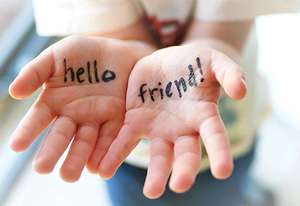 Через рукопожатия, объятия…Неповрежденная кожа является естественным барьером для вируса, поэтому невозможна передача ВИЧ при рукопожатиях, объятиях. Предметы гигиены, туалет…Как ты уже знаешь, ВИЧ может содержаться только в 4 жидкостях человеческого организма: крови, сперме, влагалищных выделениях и грудном молоке. Через одежду, постельное белье, полотенца ты не можешь передать ВИЧ, даже если на одежду, белье попала жидкость, содержащая ВИЧ - он быстро погибнет во внешней среде. ВИЧ может жить вне организма всего несколько минут. Воздух…ВИЧ по воздуху не летает. Никто из тех, кто дышал одним воздухом с зараженными ВИЧ в одном, даже самом тесном помещении, ВИЧ не заразился. Бассейны, ванна, баня…При попадании жидкости, содержащей ВИЧ, в воду вирус погибнет, к тому же кожа является надежным барьером от вируса.Укусы насекомых, другие контакты с животными…ВИЧ – вирус иммунодефицита человека, он может жить и размножаться только в человеческом организме, поэтому животные не могут передавать ВИЧ. Вопреки распространенному мифу кровь человека не может попасть в чужую кровь при укусе комара.Поцелуи…СлюнаПочему ВИЧ не передается через поцелуй? В прессе были сообщения о том, что якобы зарегистрированы случаи передачи вируса при поцелуях. В слюне присутствует вирус в чрезвычайно низкой концентрации, недостаточной для заражения. Чтобы заразиться ВИЧ через слюну, необходимо 10 литров слюны (а в сутки вырабатывается не более 1,5 литров). Чтобы заразиться ВИЧ через слезы, пот или другие жидкости человека – их нужно еще больше.Стоматолог, маникюр, парикмахерская…До сих пор за двадцать лет эпидемии ВИЧ не передался ни в маникюрном салоне, ни у стоматолога. Обычной дезинфекции инструментов, которую проводят в салонах или у стоматолога, достаточно для предотвращения инфекции и ее передачи другим людям.Пищевые продукты и питье…ВИЧ посредством продуктов и питьевых напитков не распространяется. Никто из тех, кто ел продукты, приготовленные инфицированными ВИЧ поварами, не заразился. Соответственно, тебе не стоит переживать, что ты заразишь других людей, которые рядом с тобой, при совместном приеме пищи.     Люди часто думают, что жить, общаться, дружить и работать рядом с ВИЧ-положительными – опасно, но это совершенно не так. Есть только три пути передачи ВИЧ, по-другому заразить ВИЧ просто невозможно.Посещение общего детского сада, школы, спортивных секций, бассейна – совершенно безопасно в плане передачи ВИЧ.  